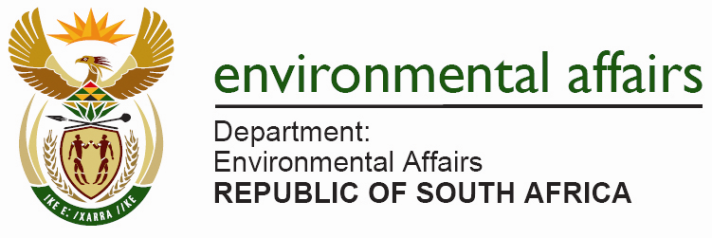 DEPARTMENT OF ENVIRONMENTAL AFFAIRS QUARTERLY PERFORMANCE REPORT FOR THE 2015/16 FINANCIAL YEARQUARTER 2 (JULY- SEPTEMBER 2015)PROGRAMME 1: ADMINISTRATIONPROGRAMME 2: LEGAL AUTHORISATIONS COMPLIANCE AND ENFORCEMENTPROGRAMME 3: OCEANS AND COASTSPROGRAMME 4: CLIMATE CHANGE AND AIR QUALITYPROGRAMME 5: BIODIVERSITY AND CONSERVATIONPROGRAMME 6: ENVIRONMENTAL PROGRAMMESPROGRAMME 7: CHEMICALS AND WASTE MANAGEMENTSTRATEGIC OBJECTIVEPERFORMANCE INDICATORBASELINEANNUAL TARGET2015/16QUARTER 2 TARGETSPROGRESS/ ACHIEVEMENT AGAINST TARGETCOMMENTS(CHALLENGES /EXPLANATIONS ON VARIANCES)CORRECTIVE MEASURESEquitable and sound corporate governancePercentage complianceWith key legislation and corporate and governance requirements100% 2012/13 Annual reportTabled 2013/14 - 2017/18 Strategic Plan and APPtabled 2014/15-2018/19 first draft Strategic Plan and APP100 % compliance with statutory tabling and prescripts(All MPAT Standards with moderated score of 3 and above)Facilitate compliance with legislation,submission of reports/ plans and implementation andmonitoring of MPAT improvement plan100% complianceThe first draft (DEA and Entities) and Annual Performance Plan (2016/17) submitted to DPME and National Treasury on time (31 August 2015). 2015 MPAT self-assessment submitted to Presidency within the timeframes (30 September 2015).  2015/16 1st and 2nd Quarter ENE report consolidated and submitted to National Treasury on timeDEA 2014/15 annual report tabled in Parliament on the 28 August 2015DEA first and second quarter performance report prepared and submitted to DPME on timeEquitable and sound corporate governanceUnqualified auditreport2012/13 Unqualifiedaudit reportUnqualified auditreportFacilitate implementation of systems of internal controlsSupport internal audit processes and implement agreed management action from findingsDEA received a clean audit opinion from the AGSA for the 2014/15 financial year. Equitable and sound corporate governancePercentage adherenceto Cabinet and Cluster schedule as per approved protocol93%100%100%92% (24/26) cumulativeUnavailability of Managers; andClash between scheduled and adhoc meetingsPrioritise scheduled meetingsEquitable and sound corporate governancePercentage expenditure96 % 9 [ R4 942 661/ R5 175 321] Expenditure(excluding the Green Fund is 99.7 percent)98 %43%48%(2861 532/5947 989)Equitable and sound corporate governancePercentage ofexpenditure on affirmativeprocurement61 % (R879 665 892 spent on BEE out of total expenditure of R1 447 933 826)61 %61%87% expenditure on BEE in September 2015 (560896086.61/647897349.27)Value focused funding and resourcing (leveraged public and private sector investments)Financial value of resourcesraised from international donorsto support SA and Africanenvironment programmesTotal: US$ 25 million(Multilateral : US$ 15million and Bilateral:US$ 10 millionUS$ 20 millionUS $5millionUS$ 88,701,985 Total resources mobilized to dateValue focused funding and resourcing (leveraged public and private sector investments)Number of investor projectsfunded10 projects in the TFCAinvestment cataloguefunded1 project in the TFCAinvestment cataloguefundedInvestment projects in the TFCA cataloguepromoted to investors via different avenuesProjects  promoted to potential investors through Frontier Invest electronic newslettersValue focused funding and resourcing (leveraged public and private sector investments)Biodiversity sector financing modeldeveloped and implementedN/AFinancing model forbiodiversity sectordevelopedStakeholder engagementStakeholder engagements has been conductedValue focused funding and resourcing (leveraged public and private sector investments)DEA expansion plan approvedDEA expansion planapprovedDEA expansion planapprovedNo milestoneNo milestone for period under reviewAdequate and appropriately skilled, transformed and diverse workforcePercentage vacancy rate19.3% (366/1897))9.5%9.7%10% (190/ 1895) Vacancy rate as at 30 September 2015Adequate and appropriately skilled, transformed and diverse workforcePercentage turnover rate10%8%2%2.4% (41/1652) Turnover-rate (exclusive of contracts)Adequate and appropriately skilled, transformed and diverse workforcePercentage implementationof PMDS policy framework73% (83% - 1253/1514Biannuals/ VerificationsStatements received)95 % Compliance with contracting and assessment requirements95% Compliance with submission ofcontracting and reporting requirements as per policy95% Performance agreement received(1638/1716*100) 96% Performance assessments received.(1490/1529*100)Adequate and appropriately skilled, transformed and diverse workforceNumber of HRD strategyinitiatives implemented• 68% (635/934) of Workplace Skills Plan(WSP) implemented• 40 full time bursaries and 55 part time bursariesapproved3 Interventions:• 100 Interns recruited• 70 bursaries issued • 80% of WSPimplementedImplement 40% of WSP48% WSP implemented(474/990 beneficiaries trained *100)Adequate and appropriately skilled, transformed and diverse workforcePercentage compliance to the Employment Equity targets56% Women (846/1514)50 %50%57% Women : 967/1705Adequate and appropriately skilled, transformed and diverse workforcePercentage compliance to the Employment Equity targetsN/A50 % Women in SMS46%43% Women at SMS: 76/175Limited vacancies at SMS level & Scarcity of the appropriate skills as well as  competition with private sectorThe department committed to prioritise the appointment of women in SMS level to bring the balanceAdequate and appropriately skilled, transformed and diverse workforcePercentage compliance to the Employment Equity targets90% Blacks(1360/1514)90 % Blacks 90%91% Blacks: 1544/1705Adequate and appropriately skilled, transformed and diverse workforcePercentage compliance to the Employment Equity targets2% People withdisabilities(32/1514)2 % People with disabilities2%2.8% Disability: 47/1705Secure, harmonious, and conducive working environmentAverage number ofdays taken to resolvedisciplinary casesN/A90 days: Misconductcases90 days58.7 average days (999 days / 17finalised cases =58.7 average days)Secure, harmonious, and conducive working environmentAverage number ofdays taken to resolvedisciplinary casesN/A30 days: Grievancecases30 daysAverage 26.6 days spent (613 days / 23 finalised cases = 26.6 average days)30 days grievance requirement to finalised casesSecure, harmonious, and conducive working environmentStaff satisfaction survey conducted and recommendations implementedN/ASurvey conducted and recommendations made to managementSurvey developedSurvey developed and distributedSecure, harmonious, and conducive working environmentPercentageimplementation of securityrisk Assessmentrecommendations83% implementationof security risk assessment recommendations90% securityrisk assessmentrecommendationsimplemented50% of security risk assessment recommendations implemented15 % implemented. Of the 13 targets recommended, 2 achieved and 11 work in progressStrengthened Leadership and embedded DEA culturePercentage SMSdevelopmentprogrammeimplementedN/A80%40%45% SMS members participated in leadership development interventions(77/169*100)=45%40 attended DLN23 Attended coaching28 attended skills programme1 bursaryStrengthened Leadership and embedded DEA culturePercentageimplementation ofplanned cultureintervention80%100% implementationof the planned cultureinterventions annual plan50% implementation52.7% of Culture Intervention Plan implemented. (19/36*100).Efficient and Effective Information Technology systemsNumber of funded Master System Plan (MSP)initiatives 7 initiatives implemented9 Funded MasterSystem Plan (MSP)initiativesimplemented 9 funded MSP initiatives implemented perscheduleOf the 9 initiatives, 4 achieved, 2 partially achieved and 3 deferred to next financial year but pending approval on proposed reviewsFunding shortage realized which delayed the project initiation process and necessitated midterm reviewFunds have been transferred to GITO and implementation on funded projects has commenced. Some projects have been deferred as per mid term review. Efficient and Effective Information Technology systemsPercentage availability of DEA IT services (EDMS and Email)98.06% availability of IT Services96 % availability of ITServices96% availability of IT services99.06% Wide Area Network up-time (SITA router)   Email services, EDMS and other IT system services 99.7% availableEfficient and Effective Information Technology systemsPercentage of ITservice requestsresolved within24hrs80%80% of IT service requestsresolved within 24hrs80% of IT service requests resolved within24hrs73.2% of calls logged for IT support services were resolved within Service level time frames.Improved profile, support and capacity for the environment sectorNumber of mediastatements/speeches issued and opinion piecespublished137 statements/ speeches issued120 statements/ speeches issued30 statements / speeches issued perquarter50 statements and speeches issued (33 statements and 17 speeches).Improved profile, support and capacity for the environment sectorNumber of mediastatements/speeches issued and opinion piecespublished3 opinion pieces published7 opinion pieces published2 opinion pieces per quarter9 opinion pieces published.Improved profile, support and capacity for the environment sectorNumber of communicationevents including MinisterialPublic ParticipationProgramme (PPP) events10 Public ParticipationEvents hosted14 Public Participationevents3 events3 events:•World Rhino Day•Nelson Mandela Day•International Coastal Clean-up DayImproved profile, support and capacity for the environment sectorNumber of publicationsproduced and distributed4 editions of stakeholder publications per annum4 stakeholder publications 1 edition of stakeholder publications1 editions of stakeholder publication produced and distributedImproved profile, support and capacity for the environment sectorNumber of environmentalawareness activitiesconducted (Learnerships,CAPS training andcampaigns)82 teachers trained100 teachers trained50 teachers trained per quarter161 Teachers trained in the Intermediate phase- Grade4-6Improved profile, support and capacity for the environment sectorNumber of environmentalawareness activitiesconducted (Learnerships,CAPS training andcampaigns)100 unemployedyouths recruited andlearnership programmeimplemented100 unemployed youthsrecruited and learnershipprogramme implementedImplementation of the learnership programme as per scheduleQuarterly progress report has been prepared highlighting two key areas covered during the 2nd Quarter.a)Module 1: Health, Safety & Security and Customer relations facilitated on 25-27 August 2015 for 96 leanersImproved profile, support and capacity for the environment sectorNumber of environmentalawareness activitiesconducted (Learnerships,CAPS training andcampaigns)5 Environmentalcampaigns4 Environmental awarenesscampaign implementedRhino campaignWaste ManagementClimate Change CampaignEPWP CampaignImplementation of Rhino Awareness Campaign:(1)Rhino awareness campaign held at Jubilee Mall, Hammanskraal on 30 July 2015 to 03 August 2015 which included World Ranger Day.(2)Anti-Rhino School Awareness Campaign held in partnership with iSimangaliso from the 15-18 Sep in a form of a walk with the schools in the vicinity of Mtubatuba Local Municipality.Implementation of Climate Change Awareness Campaign:(3)World Day to Combat Desertification School Awareness Campaign was held at on the 11-8-2015 at KZN Local Municipality, Nquthu.(4)On 14 Sep DEA in partnership with the University of Johannesburg hosted a Public Lecture where Minister delivered a talk on climate change and the efforts DEA is embarking on to deal with carbon emissions etc. DEA Green Cars were exhibited together with the electric car of UJ.Implementation of EPWP Awareness Campaign:Working for Water QwaQwa/Golden Half Marathon 2015 Planning Meeting.Improved profile, support and capacity for the environment sectorNumber of SETAsector skills plans withenvironmental focusESSP implemented12 Sector skills plans withenvironmental focusConsultation and engagement with theSETAs6 Sector Skills Plans has been reviewed for the following SETAs: 1. AgriSETA (Agriculture), 2. FP&MSETA (Fibre and Manufacturing) 3. HWSETA (Health), 4. MQA (Mining) 5. CETA (Construction), 6. TETA (Transport)Improved profile, support and capacity for the environment sectorNumber of IntegratedEnvironmentalManagement (IEM) trainingsession conducted perannum2013/2014 Inductiontraining programdeveloped andimplemented4 IEM training sessionsconducted1 IEM training sessionsconducted per quarter2  training sessions  conducted in this quarter•25 August 2015 Information Seminar on NEMA Financial Regulations. 60 people attended 02 September 2015•Training on EIA regulations for 84 officials from KwaZulu-NatalImproved profile, support and capacity for the environment sectorNumber of municipalitiesofficial/councillors trainedon waste managementN/A200Develop training manualTraining manual developedEffective partnership, cooperative Governance and Local Government supportPercentageimplementation of theLocal government supportstrategy50% implementation ofannual plan100% of annual action planimplemented100% implementation of the LGS strategy66% implementation of annual action plan Of the 50 targets:33 achieved,10  work in progress and 7 off targetEnhanced sector monitoring and evaluationEnvironmentalProgrammes externalevaluation studyconducted andrecommendationsfinalisedN/APhase 1 Externalevaluation study report withrecommendation finalisedFinal data collection instruments The service provider appointed submitted the draft inception report. Work pertaining to the annual target as initially proposed will not be achieved due to the challenges experienced with the service provider’s inability to deliver the expected product with regards to the environmental and economic impact aspects of the projectA letter of termination of the contract has been sent to the service provider on the 29th September 2015. Once the process of cancelling the contract is finalised the process of appointing the new service provider will be initiated Parallel to the termination, the request to review the annual and  quarterly targets has been submitted.Enhanced sector monitoring and evaluationNumber of Outcome 10Quarterly progress reportsproducedOutcome 10 DeliveryAgreement 2014 -20194 Quarterly reports onthe implementation of thedelivery agreement4 Approved quarterly progress reportsThe Outcome 10 Q1 Progress Report approved by MINTECH on 07 August 2015, and MINMEC on 21 August 2015Enhanced sector monitoring and evaluationSA EnvironmentallySustainable DevelopmentIndicators Policy makersoutlook publishedAll SAEO specialistchapters of the reportinter Protected AreasDatabase formallyassessed against theSouth African QualityAssessment Framework(SASQAF)Investigation on availability,accessibility and cost ofdata finalisedRegulations on procedure,format and content of theprovincial and metro outlookreports draftedInvestigation on availability, accessibilityand cost of dataSourced and analysed the data from the five identified provinces. Mapped indicators from the State of the Environment reports of the following 5 provinces: Kwa-Zulu Natal, Western Cape, North West, Mpumalanga and Gauteng.Enhanced sector monitoring and evaluationNumber of high-levelenvironmental andsustainable developmentthreat, weakness/opportunity early warningand response optionsresearched and reportsdevelopedQuarterlyEnvironmentalThreat, Weaknessand Opportunity Scan(QETWOS) systemestablished, andtested4 quarterly warning and/or issue scanning reportsprepared1 Early warning and/or issue scanningreports prepared and submitted to management perquarterThe 6th Quarterly Environmental Threat, Weakness And Opportunity Scan (QETWOS) Workshop was held on 29 September 2015The 2015/16 1st quarter QETWOS Report informed by this workshop has yet to be compiled and submittedAlthough the QETWOS meeting was supposed to have taken place on 3 September, allowing enough time to produce the required report, the meeting had to be postponed due to the accelerated DEA business planning programme. This will be taken into account in future and QETWOS meetings will also be included on the DEA calendar.Enhanced sector monitoring and evaluationNumber of high-levelenvironmental andsustainable developmentthreat, weakness/opportunity early warningand response optionsresearched and reportsdeveloped6 issues investigatedShale gas carbonfootprint; Peakphosphate;EnvironmentalOffsetting; National Evaluations; MTSF 2014-2019; SIP 194 issue responseoptionsShale gas carbonfootprint; NationalEvaluations; MTSF2014-20194 emerging issue responseoptions prepared1 Emerging issue response options preparedand submitted to management per quarter•Submission and presentation to the 4D Management Meeting of 21 September 2015.• Detailed comments on Cab Memo 14 of 2015 - National Rail Policy Green Paper. Compile and submit a DG submission •The Revised National Solar Water Heater Programme and the Department’s Possible Role in its Implementation•Initial Analysis and Recommendations in Respect of the Department’s Possible Response to the Umfolozi Sugar Planters Limited vs. iSimangaliso Wetland Park Authority Matter.•Brief Feedback on the 1st Informal Round Table Discussion on the Legal and Technical Issues Informing a Possible Climate Change Act.Enhanced sector monitoring and evaluationSA EnvironmentallySustainable DevelopmentIndicators published20 EnvironmentalSustainability Indicatorsbased on 45 variablesupdated and publishedby the DEA since 200820 NSSD1 SustainableDevelopment HeadlineIndicatorsDevelopment of theEnvironmentally sustainabledevelopment indicatorsFirst draft of indicator in placeA draft list of environmental indicators compiledStrengthened knowledge, science and policy interfaceEnvironmental sectorevidence- policy interfacesystem in placeCoordination andsupport provided forthe development of thesector R,D&E thematicstrategiesChange strategy on R,D&Eframework developedConsultations and drafting on Evidence- based change strategy•VakaYiko project meeting held on 11 August 2015 to scope the Change Strategy approach•DEA-VakaYiko Change Strategy consultation meeting held on 12 August 2015 for a facilitated session with DEA theme managers, ODI, DST, CSIR and HSRCStrengthened knowledge, science and policy interfaceNumber of environmentalsustainability researchprojects commissionedSouth Africa greeneconomy modellingreport published4 policies researched(SD, GE and SCP)1 environmental sustainabilitypolicy research projectcommissionedEnvironmental sustainability policy research initiated•Study 5 VakaYiko on promoting sustainable development in South Africa draft in place by 25 August 2015Effective knowledge and information management for the sectorNational Ocean andcoastal informationmanagement systemdeveloped andimplementedSystem specificationand design madeand project plan determined. Technicaldevelopment of systeminitiatedRequirement andarchitectural design finalisedAnalysis of internally (DEA) available informationAnalysis of internal Oceans and Coasts available information completed.Effective knowledge and information management for the sectorNational climate changeresponse M&E systemdevelopment andimplementedDraft Climate ChangeResponse M&E SystemdevelopedM&E data sharingframework developedFramework to enable effective data-sharingfor the CC M&E systemDraft Framework developedEffective knowledge and information management for the sectorNational climate changeresponse M&E systemdevelopment andimplementedDraft Climate ChangeResponse M&E SystemdevelopedWeb-based platform of theclimate change M&E systemdevelopedProcurement process to appoint a serviceprovider finalisedThe service provider to develop the Web-Based M&E System was appointed. The development of the web-based M & E system is funded through the GIZ. The process of developing the Web-Based M&E System has commencedEffective knowledge and information management for the sectorNumber of environmentalknowledge andinformation managementsystems developed andimplementedGIS intranet availableand 3 Environmentalsector projects andinitiatives supportedby GISGIS internal & externalplatforms maintained andkey projects supported (SIPs, Operation Phakisa;EnforcementGIS internal and external platforms maintained and updatedProcure and maintain GIS data• Review of internal platforms:Protected Areas Register (PAR) for the intranet active and functional – Reporting tool functional.http://10.121.76.30/par/map.aspxThe link form the DEA Intranet to the Spatial Data is functional and maintained.• Review of external platforms:Protected Areas Register (PAR) for the internet active – Reporting tool functional.http://mapservice.environment.gov.za/par/map.aspxMigration of thehttp://egis.environment.gov.za website to Drupal software commenced due to the Digimaker software not being supported anymore.  DEA engaged with SITA to develop the new site on the same platform as the current DEA intra and internet viewers.  Initial templates for the Home and Master pages have be populated during the 2nd quarter of 2015. Server hosting environment currently being investigated to ensure a stable accessible hosting environment for the EGIS web viewer as deployed on the new Drupal software platform.•55 Data Maintenance Tasks of which 11 were updates to the PACA Geodatabase.  The balance (44) was in support of Renewable Energy EIA Application dataset, Environmental Programmes and the creation of Landfill sites datasetEffective knowledge and information management for the sectorNumber of environmentalknowledge andinformation managementsystems developed andimplementedSpatial tools:Proof of concept fora pre-screening tooldevelopedProcurement procedurefor pre-screening toolin place3 Spatial tools :Pre-screening toolimplemented and testingundertakenGIS database developedProof of Concept and TORsfor GEO portal developedSpatial tools developed and implemented:Testing completed of the pre-screening toolAudit GIS databaseGEO portal proof of concept prepared•Testing not completed, appointment of single source (ESRI) approved by DG. Contract drafted and submitted to Legal for vetting.•Proof of concept for GEO portal prepared based on TOR. Proposal accepted. Appointment of single source approved by DG. Contract drafted and submitted to Legal for vettingEffective knowledge and information management for the sectorNumber of environmentalknowledge andinformation managementsystems developed andimplementedSASQAF dataimprovement plan forthe protected areasdatabase generatedand implementedSASQAF data annualimprovement plan for theprotected areas databaseimplementedExecute work plan for year 2 of the SASQAFimprovement planDrafting Stakeholder survey for distribution to internal and external Stakeholders. Awaiting feedback from DG to SG communication on support and reassessment. Data Maintenance and release on scheduleEffective knowledge and information management for the sectorNumber of environmentalknowledge andinformation managementsystems developed andimplementedN/AProtected areas database:Private nature reservesFinalisedProtected areas databasestewardship sites dataauditedAudit data sources for the protected areas database stewardship sitesPrivate nature reserves database updatedObtain Cape Nature list for validation regarding the Stewardship sites.  •Private nature reserves database updated accordingly.Effective knowledge and information management for the sectorNumber of environmentalknowledge andinformation managementsystems developed andimplementedApproval of theBid SpecificationCommittee forthe South AfricanNational EnvironmentalInformation Meta-Database ProjectSA National EnvironmentalInformation Meta-DatabasePhase I – Scoping ProjectcompletedDraft status quo chapter/s for Final Project Report; stakeholder workshop report; initial dataset identification criteriaCompiled and submitted: •SANEIM Phase I project output A6, initial Stakeholder Workshop Report•SANEIM Phase I project output A5, SANEIM Draft Status Quo Report•SANEIM Phase I project outputs B1, Initial dataset identification criteria, and B2, Initial dataset listEnhanced international cooperation supportive of SA environmental /sustainable development prioritiesNumber of South Africa’sInternational Environmentand SustainableDevelopment negotiatingpositions developed andnegotiatedClimate Investmentfunds; UNFCCC longterm finance; GreenClimate fund and Adaptation Fund2 Climate change positionsfor formal internationalengagements (UNFCCC andIPCC) approvedPosition developed:UNFCCC ADP 2-10Position for ADP 2-10 researched, negotiated and reported.Enhanced international cooperation supportive of SA environmental /sustainable development prioritiesNumber of South Africa’sInternational Environmentand SustainableDevelopment negotiatingpositions developed andnegotiatedPositions prepared,negotiated andreported for: RamsarConvention UNCCD IPBES4 Biodiversity positionsdeveloped ( WHC; Ramsar;UNCCD & AEWA)Positions developed:AEWAUNCCD COP 12Positions for the UNCCD COP 12 developed.AEWA and UNCCD positions were developedEnhanced international cooperation supportive of SA environmental /sustainable development prioritiesNumber of South Africa’sInternational Environmentand SustainableDevelopment negotiatingpositions developed andnegotiated4 chemicals andwaste position papersdeveloped5 chemicals and waste position papers developed5 chemicals and waste position papers developedDeveloped 2 position papers, namely; ICCM4 and Montreal Protocol 27th MOP. 3 position papers on Basel, Rotterdam and Stockholm CoPs were developed in Q1. The annual target of 5 position papers has now been achieved.Enhanced international cooperation supportive of SA environmental /sustainable development prioritiesNumber of South Africa’sInternational Environmentand SustainableDevelopment negotiatingpositions developed andnegotiatedCabinet approval toevaluate the possibilityof trade in rhino hornas part of interventionsto reduce poachingReport on recommendationson a possible trade in rhinofinalised and approved byCabinetCommittee of Inquiry meeting coordinated and heldTechnical Advisory Committee meeting coordinatedand heldInter-Ministerial Committee meeting organised and report compiled1st IMC meeting took place on 11 August 2015. Key issues list emanating from IMC capturedDraft IMC meeting minutes developed and submittedCommittee of Inquiry meetings arranged and participated and reports developed (CoI meetings on:  5 August 2015 and 16 & 17 September 2015)Technical Advisory Committee meeting arranged, participated in and reports developed. (TAC meetings on:  9 July 2015)Enhanced international cooperation supportive of SA environmental /sustainable development prioritiesNumber of InternationalEnvironmentalManagementengagements coordinatedN/A16 Bilateral / Pleurilateralengagements coordinated(Africa, BRICS, S-S, S-N)Coordinate 16 Bilateral / Pleurilateralinternational engagements and prepare briefing notesfor scheduled engagements5 Bilateral engagements coordinated.•3 Africa - SADC Summit•1 South-South engagement•1 Implementation of the SA-USA USAID low emissions development programme•Endorsement of GEF projects letter prepared.Enhanced international cooperation supportive of SA environmental /sustainable development prioritiesNumber of InternationalEnvironmentalManagementengagements coordinatedN/A3 Multilateral engagementscoordinated (IEG)Coordinate 3 Multilateral internationalengagements and prepare briefing notes forscheduled engagements3 IEG multilaterals coordinatedGreen Climate •Participated in the 10th GCF Board Meeting - Agreement to review the Fund’s first project proposals at its eleventh meeting. •Launch a pilot programme at USD 200 million for enhancing direct access to increase country ownership of the projects proposed to the Fund.•Agreed to set‐aside resources to establish additional pilot programmes of up to USD 200 million to support micro‐, small‐ and medium‐sized enterprises (MSMEs), as well as to mobilize resources at scale (up to USD 500 million). The three competitive programmes are to be prepared and launched gradually in 2016, 2017 and 2018.•Accredited 13 new institutions to GCF, expanding the Fund’s network of accredited entities to 20.Climate Change•Participated in the 2nd ADP Session in Bonn – Provided input on the core finance agreement elements for the Paris outcome. September 2015•Provide support to Minister Molewa at the Informal Climate Finance Ministerial in Paris 6-7 September 2015•Provided briefing information on Finance for the Major Economies Forum  - 29 September 2015Work ProgramEnhanced international cooperation supportive of SA environmental /sustainable development prioritiesNumber of InternationalEnvironmentalManagementengagements coordinatedN/A3 Sustainable Developmentengagements coordinatedCoordinate 3 Sustainable Developmentinternational engagements and prepare briefing notesfor scheduled engagements1 Post-2015 engagement coordinated Prepare for, coordinated, drafted positions and facilitated Minister’s & DEA delegation participation in the 70th Session of UNGA, Post-2015 Summit and relevant side events as well as bilateral meetings.Additional Convened SWITCH Africa Green workshop with applicants, participated in the M & E meeting in Nairobi in August 2015. Evaluated and scored all applications for the Technical Review Committee meeting held in September 2015. Coordinated meetings held with various stakeholders to facilitate activities for PAGE and developed draft work-programmeConvened the First MEA Forum with DEA focal points to develop a platform for harmonisation of SA MEA positions and implementation of key meetings outcomesEndorsed 4 applications for 10YFP SCP on thematic area of Sustainable Lifestyles and Education programme.Convened meeting with DEA entities with regards to Sustainability reporting for the sector.  Participated in UNEP Green Economy Trade Opportunities Workshop, as peer reviewerEnhanced international cooperation supportive of SA environmental /sustainable development prioritiesSouth Africa’spreparations for hostingof the CITES CoP17coordinatedCITES CoP17 LocalOrganising CommitteeestablishedLocal Organising CommitteeAction Plan for hosting ofCITES CoP17 finalisedReport of LoC compiled Draft action plan for the hosting of CITES CoP 17 developedReport of 2nd LoC meeting (4 June 2015) prepared and distributed 3rd Meeting of LoC scheduled to take place on 12 October 2015 organised Host City announced. Draft Action Plan developedEnhanced international cooperation supportive of SA environmental /sustainable development prioritiesMandatory internationalreports prepared andsubmitted within timeframeSecond NationalCommunicationsubmitted to theUNFCCCDraft Third NationalCommunication developedProgress report on the compilation of the TNC Authors finalisedProgress report has been finalised. All TNC Authors have been issued with appointment lettersEnhanced international cooperation supportive of SA environmental /sustainable development prioritiesMandatory internationalreports prepared andsubmitted within timeframeGHG Inventory 2000-2010 finalisedDraft Second Bi-ennialUpdate Report developedData and information collection process for the 2nd BUR initiatedData and information collection process has been initiated. See attached data collection plan as evidenceEnhanced international cooperation supportive of SA environmental /sustainable development prioritiesMandatory internationalreports prepared andsubmitted within timeframeNational reportsdeveloped andsubmitted5 National reportssubmitted:Cartagena ProtocolWHCMAB ProgrammeAEWATFCA country report5 National reports prepared and submittedwithin required timeframeNational reports prepared and submittedEnhanced international cooperation supportive of SA environmental /sustainable development prioritiesMandatory internationalreports prepared andsubmitted within timeframeAnnual LondonConvention dumpingreport submittedAnnual London Conventiondumping report submittedNo milestoneA draft dumping report was compiled in Q2 and will be reviewed before it is submitted to the Secretariat in October 2015Enhanced international cooperation supportive of SA environmental /sustainable development prioritiesMandatory internationalreports prepared andsubmitted within timeframe2012/13 NEMAS26 report tabled inParliament2014/15 NEMA S26 reporttabled in ParliamentNo milestoneCollated and consolidated inputs of international engagements which took place during the first and second quarters of 2015/16 for the NEMA 26 reportSTRATEGIC OBJECTIVEPERFORMANCE INDICATORBASELINEANNUAL TARGET2015/16QUARTER 2 TARGETS PROGRESS/ ACHIEVEMENT AGAINST TARGETCOMMENTS(CHALLENGES /EXPLANATIONS ON VARIANCES)CORRECTIVE MEASURESImproved compliance with environmental legislationPercentage of administrativeenforcement actions resulting in compliance75 %80 %Issuing of enforcement actions and monitoring of compliance/conducting site inspectionsOverall: 61%The overall level of compliance is lower than planned/anticipated. This is an element which is not within the control of DEA. The department measures compliance by industry to assess extent of impact and effectiveness of current administrative enforcement actions.  To continue with follow-up actions and consideration other available criminal proceeding options and use existing information to review and inform improvement to  the system of compliance and   enforcement Improved compliance with environmental legislationNumber of environmentaladministrativeenforcement actionsissuedN/A1805393 cumulatively (Q1=23 & Q2=70) administrativeEnforcement actions issued.Improved compliance with environmental legislationNumber of criminal casesfinalised anddockets handed over to the NPA2428812 criminal cases were finalised and dockets handed over to the NPAImproved compliance with environmental legislationNumber of environmentalauthorisations inspectedfor compliance12514035 64 cumulatively (Q1=23 & Q2=41) Authorisations were inspected in this quarterImproved compliance with environmental legislationNumber of jointcompliance operations conductedN/A72A 7-day joint operation was executed in Pondoland Marine Protected Area (MPA). Initiative 5 Op Phakisa: Enhanced Enforcement ProgrammeImproved compliance with environmental legislationNumber of officialstrained in environmentalcompliance andenforcement26028070215 officials received compliance and enforcement trainingImproved compliance with environmental legislationNumber of environmentalCompliance promotion campaigns conductedN/A525 promotional campaigns were conductedImproved compliance with environmental legislationNumber of interventionsimplemented in supportof the integrated strategicmanagement of Rhinopopulations1 interventionimplemented for thesafety and securityof wildlife includingrhinosMoU with SSAKey negotiations with strategic governmentpartners4 interventions implemented:Multilaterals and Bilateralinterventions implementedInterventions in support of the protection andmanagement of rhino population implementedDevelop a database of persons of interest (database)AU SADC meeting took place on the 1st to the 5th of June 2015. There was a follow up meeting of the SADC Range state on the 15th of July to discuss AMANI AFRICA II, validation of the SADC anti-poaching strategy.Private Rhino Owners Workshop took place from 24 –25 August 2015 as a follow up to the 2014 workshop, aimed at determining progress made.The Joint Park Management Committee Meeting took place from 17 to 18 September 2015 where officials from South Africa (DEA and SanParks) and Mozambique (Greater Limpopo Tranfonntier Park). The meeting is part of implementing the signed MoU and progress made in different areas of cooperation included in the 2015 Action Plan. The Rhino Protection Steering Committee met on 15 September 2015 and it was dcided, amongst others, support and interventions will continue to be provided in management of rhino populations.Improved compliance with environmental legislationNumber of interventionsimplemented in supportof the integrated strategicmanagement of Rhinopopulations1 interventionimplemented for thesafety and securityof wildlife includingrhinosMoU with SSAKey negotiations with strategic governmentpartnersLaw enforcement and otherjoint collaborations coordinatedImplementation of interventions/collaborations coordinated as per action plan and reports compiledMa Joint Operation Centre (MaJOC) has created a joint operation centres in affected areas such as Acornhoek, Phalaborwa. These centres will report on the central MaJOC in Kruger National Park and other law enforcement structures. Provided support to the Priority Committee on Wildlife Crimes.Monthly Priority Committee meetings are held in support of the committee initiatives. An Operation Rhino 6 Report for this period has been compiled.Improved compliance with environmental legislationNumber of interventionsimplemented in supportof the integrated strategicmanagement of Rhinopopulations1 interventionimplemented for thesafety and securityof wildlife includingrhinosMoU with SSAKey negotiations with strategic governmentpartnersDatabase/ wildlife informationsystem framework developedN/ADraft database framework completed, awaiting funds.Improved compliance with environmental legislationNumber of interventionsimplemented in supportof the integrated strategicmanagement of Rhinopopulations1 interventionimplemented for thesafety and securityof wildlife includingrhinosMoU with SSAKey negotiations with strategic governmentpartnersStudy on impacts of Rhino pouching and opportunitiesFor development of wildlifeeconomies conductedAdjudication and appointment service providerEWT appointed to conduct study on Assessment of the socio-economic status of rural communities neighbouring protected areas; the impacts of rhino poaching; and opportunities for development of wildlife-based economiesCoherent and aligned multi-sector regulatory system and decision support across GovernmentNumber of interventionsfor streamliningenvironmentalauthorisation/management developed2 additional IEMInstruments evaluated,adjusted or developed4 additional IEMInstruments developed:Adoption regulationsGazettedNEMA/SEMA Law reformconcept documentGazetted outputs for SIP8Exception listing noticeIdentify permitting requirements to be coordinated as an elaboration of concept documentPrepare notice for gazetting of REDZ and site protocol (SIP 8) for commentAdoption regulations gazetted for comment•Work in progress through ongoing research of existing permitting requirements • Protocol notice and exceptions notice drafted • Revised instruments regulations prepared •1 x Spatial tool initiated Vhembe Biosphere Reserve    EMF• Draft National EMF Standard produced•Draft notice for Listing/Delisting of activities identified in EMF geographical area consulted with the provinces •Draft notice for the restriction of mining activities in significant areas consulted with DMR and other stakeholders •Draft standard minimum environmental requirements produced for consultation with stakeholders •Draft notice for National Social Infrastructure   Guideline published for commentCoherent and aligned multi-sector regulatory system and decision support across GovernmentNumber of interventionsfor streamliningenvironmentalauthorisation/management developedN/A24H regulations gazetted forimplementationRegulations gazetted for implementationRegulations finalised as approved by MINMEC Coherent and aligned multi-sector regulatory system and decision support across GovernmentNumber of interventionsfor streamliningenvironmentalauthorisation/management developed3 Interventions forstreamingenvironmentalauthorisations for SIPand IPAP prioritiesunder development2 Strategic EnvironmentalManagement initiativesimplemented :Shale gas : Environmentalattributes, baselinestakeholder consultationconductedDraft sensitivity map for theaquaculture SEA developedShale gas – data collection and confirmation of study area with draft sensitivity map developed Contracting process for aquaculture SEA finalised • Shale gas: data collection and confirmation of study area with draft sensitivity map developed• Contracting process for aquaculture SEA finalisedCoherent and aligned multi-sector regulatory system and decision support across GovernmentNumber of interventionsfor streamliningenvironmentalauthorisation/management developedN/AStrategic InfrastructureProjects (SIPs)implemented:Strategic EnvironmentalAssessments (SEA)interventions – Phase 1 ofthe Solar and Wind SEAs finalisedSIP 10 Electricitytransmission – Draft corridors identifiedDraft of the site protocol forSEA on the SKA preparedTORs for phase 2 of SIP 8(b)ApprovedTORs for SIP 19 SEA finalised and approvedSite specific protocol and geographical areas for the SEA for SIP 8 (a) and (b) gazetted for implementation;Draft site protocol for SIP 10 identified and consulted; Draft constraints map for SEA on the SKA preparedInception meeting for the extension of SIP 8 (b); Final TORs for SIP 19 SEA approvedGazette notice work shopped, protocol amendedCorridors advertised for public input. Protocol drafted and circulated for inputDraft constraints map for SKA SEA finalisedInception meeting for extension of SIP 8(b) not heldFOSAD and Cabinet approval required for the gazetting of protocol and geographic areas for SIP 8.Delay in appointment of service provider.-Outputs will be presented to FOSAD on 22 October and Cabinet on 28 October-Utilise existing procurement process for SIP single sourceCoherent and aligned multi-sector regulatory system and decision support across GovernmentNumber of environmentalsustainability policiesreviewed4 policies and researchstrategies formulatedEnvironmental sustainabilitypolicy action plan developedMulti-stakeholders consultations onapproach to progressively developed environmentalsustainability policy action planConsultations facilitated on discussion document on environmental sustainability policy programme. Draft Policy Action Plan consulted for co-creation input through high level multi-stakeholder engagement.STRATEGIC OBJECTIVEPERFORMANCE INDICATORBASELINEANNUAL TARGET2015/16QUARTER 2 TARGETPROGRESS/ ACHIEVEMENT AGAINST TARGETCOMMENTS(CHALLENGES /EXPLANATIONS ON VARIANCES)CORRECTIVE MEASURESThreats to environmental quality and integrity managedNational Coastal ManagementProgramme interventionsimplementedDraft National CoastalManagementProgramme (NCMP)developedSituational analysis reporton coastal rehabilitationdevelopedInception meeting with service provider conductedInception meeting with service provider has not taken place. However progress made includes:  Approval to outsource made by the DG, TOR approved and awaiting advertising.The necessary procurement steps could not be completed, hence the quarterly milestone could not be met.  . The underestimation of the procurement process has been taken note of as a challengeThe approved TOR will be advertisedThreats to environmental quality and integrity managedNational Coastal ManagementProgramme interventionsimplementedN/ADraft National norms and standards for coastal management setback linesdeveloped2nd draft norms and standards developed2nd draft Norms and Standards document has been developedStakeholders made a request to DEA to develop the guidelines and not the Norms and Standard for coastal management line. This was during a stakeholder meeting that happened on the 17th of September 2015A request to amend the 2015/16 annual and quarterly targets has been submitted as part of the O&C Branch Midterm ReviewIn anticipation, a Draft National Guideline on Coastal Rehabilitation has been developed to advance the legal opinion, Threats to environmental quality and integrity managedNumber of priority areas withcoastal accessDraft coastal areastrategy developedStakeholder consultationfor designation of coastalaccess for 3 priority areasfinalisedThe development of public access servitude of the Municipality facilitatedTo facilitate access a Draft public access servitude was developedThreats to environmental quality and integrity managedOcean and coastalmanagement strategiesand plans developed andimplementedNPOA for protection ofthe marine environmentfrom Land-basedsources of pollutionNational review of coastaleffluent disposal completed50% effluent disposal review completed55% of the effluent disposals were reviewed.The interdepartmental meeting with the Department of Water and Sanitation was successfully held on 7 August 2015 as well as  3 stakeholder workshops were held on 15 July, 26 August and 14 September 2015  (which were outstanding deliverables from Q1)Threats to environmental quality and integrity managedOcean and coastalmanagement strategiesand plans developed andimplementedNo comprehensivestrategy for AntarcticaDraft Antarctic strategydevelopedStakeholder engagement on solicit inputsRevised Terms of Reference agreed with service provider (NMMU)Service provider (GTAC) was committed to the project and subsequently withdrew due to the lack of key resourcesA request to approach Nelson Mandela Municipality University to take up phase 1 (of 3) of the development of the Draft Antarctic Strategy (Report on the economic potential of South Africa as a Gateway to Antarctica) has been submittedThreats to environmental quality and integrity managedOcean and coastalmanagement strategiesand plans developed andimplementedNational Ocean andCoast spatial planframework submitted to3D - Audit initiated for key datasets linking tofundamental elements of OCSPNational Framework onMarine Spatial PlanningapprovedAn expert MSP Training Workshop conductedTraining Workshop for MSP experts was held in Port Elizabeth from 11 to 14 August where all SA ocean sector departments were in attendance (The international expert Dr Charles Ehlers conducted training)Strengthened knowledge, science and policy interfaceNumber of peer-reviewedscientific publications(including theses and researchpolicy reports )15 peer-reviewedpublications (includingtheses)20 peer-reviewed scientificpublications (includingtheses)20 peer-reviewed Scientific publications andpolicy-directed documents4 articles were producedStrengthened knowledge, science and policy interfaceMarine top predatorpopulation estimates andecological studies undertaken(Including climate change)Seabird populationestimates for:12 species around SA(annually)1 Southern Oceanspecies (cumulative)Population estimates of 12mainland seabird breedingspeciesPopulation estimates for African Penguin, Bank CormorantPopulation estimates for 2015 for African Penguin and Bank Cormorant completedStrengthened knowledge, science and policy interfaceMarine top predatorpopulation estimates andecological studies undertaken(Including climate change)Annual seal pup counts undertaken80% of seal pup countscompleted (based on2014/15 data)Seal pup-counts 30% complete50% (9 out of 18) colonies with completed seal pup countsStrengthened knowledge, science and policy interfaceMarine top predatorpopulation estimates andecological studies undertaken(Including climate change)Evaluate and refinemethods of whalepopulation estimationappropriate to SouthAfrica and adjacenthigh seas undertaken1 top predator ecologicalstudy per annum(cetaceans, sharks or turtles)Report on Shark research at Port St Johns and Aliwal ShoalReport with research proposal from KZN Sharks board for Port St Johns, and new draft DEA- KZNSB Research Agreement  Field trip report on shark research at Aliwal ShoalStrengthened knowledge, science and policy interfaceOcean and coast research,survey and monitoringprojects undertakenN/ANational Plankton MonitoringProtocol completedDraft National Plankton Monitoring ProtocolDocument producedDraft National Plankton Monitoring Protocol Document has been updated and currently being reviewed.Strengthened knowledge, science and policy interfaceOcean and coast research,survey and monitoringprojects undertakenN/ATerms of Reference forstudy on effectiveness ofMPAs finalisedOutline of key topics and questionsDraft TOR outlining Key Topics and Questions completedStrengthened knowledge, science and policy interfaceOcean and coast research,survey and monitoringprojects undertaken3 surveys of priorityhabitats (cumulative)One survey of a new priorityhabitat and two areas resurveyedUndertake 1 survey/resurveyTwo surveys were undertaken during the period under reviewDe Hoop MPA resurveyed for line fish (July 2015)Biodiversity baseline survey of the Northern Cape shoreline (rocky habitats) in August 2015Strengthened knowledge, science and policy interfaceOcean and coast research,survey and monitoringprojects undertaken4 Observationplatform deployed andmaintained3 Moorings deployed alongSAMBA OceanographicObservation Line3 Moorings deployed alongASCA OceanographicObservationMooring equipment prepared and calibratedfor SAMBA Oceanographic Observation Line3 Moorings deployed along ASCA OceanographicObservation LinePreparations undertaken for the deployment of 2 shallow ADCP moorings (additional) for South West Coast Atlantic Observation Line (SAMBA Line) in October 2015 and 4 deep moorings to be recovered and redeployed.Completed in Q1: 6 Moorings (2 shallow moorings and 4 deep moorings) were deployed along South East Coast (Indian) Ocean Observation Line during the April 2015 ASCA cruise already (Advanced achievement in Q1)Strengthened knowledge, science and policy interfaceOcean and coast research,survey and monitoringprojects undertakenSCOR Science Planfor International IndianOcean Expedition 2South African Science planfor Indian Ocean ResearchCruises developedDraft South African National Science Plan forIIOE2 presented to Oceans and Coasts ManagementdiscussionThe draft document of the South African National Science plan for IIOE-2 completedStrengthened knowledge, science and policy interfaceOcean and coast research,survey and monitoringprojects undertaken1 Coastal researchproject completed1 coastal researchproject completed perannum (Phase 3 CoastalVulnerability study)Fine scale studies of ocean vulnerability due to wavesand coastline elevation for Algoa Bay, False Bay, anda Northern Cape site completedOutputs regarding set-back line methods are refinedand completedProcess set out to take forward of the use of LiDAR dataNorthern Cape Rocky shore Monitoring undertaken in Aug/Sept 2015.Meeting with Stakeholders and CSIR on re - refining of the coastal vulnerability study outputs and use of LiDAR data undertakenDraft report on fine-scale study for Port Nolloth (Northern Cape) – still comingStrengthened knowledge, science and policy interfaceNumber of relief voyages toremote stations (Antarcticaand Islands) undertaken3 relief voyagesundertaken3 relief voyages per annumundertaken)Relief voyage to GoughThe Gough relief voyage was undertaken as per schedule. The SA Agulhas II departed Cape Town on 03/09/2015 and is set to return on 08/10/2015Ecosystems conserved, managed and sustainably usedNumber of EstuaryManagement Plans developed20 estuarymanagement plansdeveloped2 Additional EstuarineManagement Plansdeveloped2 draft EMPs developedAdditional Estuarine Management Plans developed:TORs for the development of EMPs Swarlentjies and Buffels River in the Namakwa District Municipality compiledSituational Assessment Report (SAR) for the Draft Hartenbos has been circulated for commentsInitial meeting held with NMMU to discuss Buffalo River EMP’s project proposal as well as milestones. Submission for public notice approval is on-route on EDMS to MinisterSubmission to Minister to approve the Durban Bay and Orange River EMPs to be gazetted for public comments approved. Letters to respective Ministers and MECs were signed and sent to them as part of consultation.Ecosystems conserved, managed and sustainably usedPercentage of ExclusiveEconomic Zone under MarineProtected Areas2% (30 000/1 500 000Km2 ) of EEZ protected4 287.532 sq.km (0.4%of EEZ) maintained asMPAs and MPA regulationsdeveloped for PubliccommentDevelop draft MPA regulations and process approval for public comments 19 Operation Phakisa’s Draft MPA regulations have been developed and finalized by DEA: Legal Services.Dwesa-Cwebe MPA Regulations have been submitted to the Minister for approval to gazette for implementation (EDMS: 147652)Ministerial response drafted and submitted to the Minister as part of engaging the Dwesa-Cwebe Communities on way forward (EDMS:MCE147501)Media query from Media 24 responded to as part of ongoing consultation with the relevant stakeholders.Tsitsikamma draft regulations finalised and submitted on EDMS for the Ministers approval.Meeting held to discuss marine aquaculture in Port Elizabeth in relation to the proposed Addo MPA.Maps need to be refined and aligned with DEA mapping formatEnhanced sector monitoring and evaluationState of Environmentreport on Oceans andCoasts publishedState of the OceansReport compiledAnnual report card on keyOcean and coasts indicatorscompiledChapter outline of 2015 State of the Oceans and Coastal Report Data collected for input into State of the Oceans and Coastal Report compiledContents’ themes identified and chapter outline for the Draft State of Oceans Report in progress.Data and information for input into the State of the Oceans and Coastal Report was, and is still being collected through various cruises and field trips. The analysis of the data is at various stages of completion.Oceans and Coasts’Monitoring and evaluationprogramme developedand implementedN/ANational Oceans & CoastsWater Quality MonitoringProgramme developed andpiloted in Port St JohnsProgramme piloted in Port St JohnsA service level agreement for the pilot of water quality monitoring in Port St Johns compiled and vetted by Legal Services and is ready for signature. The project is scheduled for six months starting in October 2015 until 31 March 2015.The milestone will be achieved at the end of the financial year as the project is scheduled for 6 Months.STRATEGIC OBJECTIVEPERFORMANCE INDICATORBASELINEANNUAL TARGET2015/16QUARTER 2 TARGET PROGRESS/ ACHIEVEMENT AGAINST TARGETCOMMENTS(CHALLENGES /EXPLANATIONS ON VARIANCES)CORRECTIVE MEASURESThreats to environmental quality and integrity managedClimate ChangeRegulatory Frameworkand tools developedand ImplementedLong term adaptationscenarios and draftadaptation plans forkey sectorsDiscussion document for the National Climate Change Response Bill published Stakeholder consultation on the discussion documentKey tenets of the required regulatory provisions for South Africa’s national climate change response regulatory framework linked to the country’s negotiating position at COP 21 have been discussed in the provincial stakeholder consultation workshopsThreats to environmental quality and integrity managedNational Frameworkfor Climate Servicesdeveloped andimplementedGlobal Framework forClimate ServicesRoadmap forDevelopment of NFCSNational Framework forClimate Services finalisedStakeholder consultation Refine the NFCS draftA Steering Committee is operational and its meeting involving external advisory members was held on the 22 June 2015 as the initial consultation effort to provide strategic guidance to the NFCS process, and the bigger national stakeholder workshop (NFCS minutes 1 & attendance register 1). The national stakeholder workshop was held on the 17 July 2015 (Attendance register). The Department brought in international experts from Germany, America and the WMO, and that required more time to facilitate for them to be part of the workshop. Stakeholders from various sectors were consulted on the draft NFCS Report and its accompanying CS landscape analysis. Invaluable strategic, content and process inputs were gathered from the workshop to inform the finalization process. The involvement of international presenters presented opportunities for benchmarking. Workshop invitations (Workshop Invitation1, Workshop Invitation 2, and Workshop Invitation3) were sent out to stakeholders in June 2015, along with the workshop programme (Workshop Programme 1). Stakeholder consultations with key climate services stakeholders remains a continuous process.In terms of cooperative governance and further stakeholder.The NFCS was to be funded by GIZ, and learnt later that there was not provision for funding the NFCS in 2015 and that affected the procurement process for appointment of the service providerThe alternative funding came through the Third National Communication Budget (provided through GEF funding under UNEP), and the neccesary procurement step have been undertaken to appoint service provider. ( awaiting adjudication)Threats to environmental quality and integrity managedProvincial andLocal GovernmentClimate ChangeAdaptation Programmeimplemented2 capacity building and3 Adaptation climatechange awarenessevents conducted perannumLets’ Respond Toolkit rolledout in 40 MunicipalitiesRoll out of Lets Respond ToolkitRoll-out of the Let's Respond Toolkit has been done in 3 District Municipalities (Mopani, OR Tambo and Ehlanzeni) contributing to 15 local municipalities. This tool is designed to assist the local municipalities in planning, coordinating, facilitation and implementation of the climate response process. Furthermore, climate change adaptation, frameworks and tools were presented during local government meetings, fora and workshops, including Nkomanzi Local Municipality, Emalahleni Local Municipality, and Capricon District Municipality. In addition, DEA Climate Change Adaptation team members are serving in as members of the climate change projects for the Mbombela and Capricon District Municipalities to provide leadership, comments and inputs in the development and achievements of the project.Threats to environmental quality and integrity managedProvincial andLocal GovernmentClimate ChangeAdaptation ProgrammeimplementedN/AResilient Cities programmedevelopedImplementation of the Resilient Cites Programme of action 2nd Cities Resilience Forum meeting was held on 15 September 2015. Draft Terms of Reference and Integrated Programme of Action have been revised and submitted to Legal services for vetting purposes Meeting was held with EThekwini municipality on 07 July 2015 to discuss the ToR, Implementation Plan and approach to the implementation of the programme through the Durban Adaptation Charter. Meeting held with Ekurhuleni metropolitan on 03 August 2015 to discuss a Transformative Actions Programme (TAP) project that the city would be implementing as part of their Cities Resilience Programme. As part of Cities Programme, support was provided to Mangaung Metro during their Climate change vulnerability assessment workshop for the development of the City’s Climate Change Response Strategy on 10 September 2015. Participated and provided technical input during the Buffalo City Climate Change Conference in East London – 20 May 2015.Threats to environmental quality and integrity managedProvincial andLocal GovernmentClimate ChangeAdaptation ProgrammeimplementedN/A3 Provincial Climate changeadaptation responsestrategies/ plans developed(Limpopo; Mpumalanga andNorth west )Stakeholder consultation facilitated • Stakeholder consultation conducted with different provinces. • Invitation letter was sent to Mpumalanga for circulation to the relevant stakeholders for the consultation process. • Meetings were held with Mpumalanga province on 13 July 2015 and North West province on 15 July 2015 to finalise the VA reports discuss way forward on the finalisation of the Provincial Response Strategies.• A project schedule for North West has been finalisedThreats to environmental quality and integrity managedNumber of sectormitigation potentialand impact studiesconducted4 studies conductedPhase 1 National CarbonSinks Atlas finalisedStakeholder engagement data collectionand analysisStakeholder Session held on the 31 July 2015.•Data collection and analysis currently underway.•Draft  template for the Carbon Sinks Atlas Web landing pageThreats to environmental quality and integrity managedNumber of sectormitigation potentialand impact studiesconducted4 studies conductedMitigation potential analysisupdatedInception ReportTORs finalised and the procurement process has been initiated. The final selection of the service provider will occur on 09 October 2015Due to delay in the output of the IRP we had to modify the design of the projectThe focus of this project has to concentrate on the development of the MPA models so that when documents such as the IRP and others get approved/ updated the branch can internally conduct the mitigation potential analysisThreats to environmental quality and integrity managedNumber of ClimateChange ResponsePolicy interventionsimplementedMapping existingrelevant research,Planning and modellingprocesses concluded3 Interventions implemented:TORs for updating DEROs, andCarbon Budgets (2021 – 2025& 2026 – 2030)N/ANo milestone for the period under reviewThreats to environmental quality and integrity managedNumber of ClimateChange ResponsePolicy interventionsimplementedA carbon budgets/carbon tax report hasbeen producedApproved Pollution prevention plans for carbon budgets ( 2016 - 2020) Processing of pollution prevention plans for c-budget companies within set timeframes (GHG regulations)Process to process carbon budget data and company bilateral meetings currently underway.Companies delayed submission of data to DEA. DEA has limitations in this regard because it’s a voluntary system.Continuous follow up and requesting data from companiesThreats to environmental quality and integrity managedNumber of ClimateChange ResponsePolicy interventionsimplemented99% of allocated funds (aboutR790 million of the R800 million)committed to 34 Projectsinclusive of 16 research anddevelopment initiative4 quarterly Green Fundimplementation reportsprepared (Green Fundimplementation/coordination•Coordinate , monitor and report on  implementation of the National Green Fund;   Leverage private sector participation•One quarterly report preparedMonitoring and evaluation report produced for Quarter 2. A total of 31 Investment projects have been approved of which 2 have been completed, 17 are under implementation, 4 withdrawn, 1 cancelled and 7 are under contracting phase. A further 16 Research and Development and 8 capacity development projects have also been approved to date. It is projected that approximately 14 150 jobs will be created once projects are fully implemented, noting that projects are multi-year projects.Negative impacts on health and wellbeing minimisedNational adaptationstrategy developedand implementationfacilitatedLong term adaptation scenariosand draft adaptation plans forkey sectorsDraft National ClimateChange AdaptationStrategy/Plan for SouthAfrica developedStakeholder consultation and the drafting processThis stakeholder consultation is continuous process build into the process of developing the National Adaptation Strategy. In this quarter as per strategic target and the following stakeholder Departments were consulted through by bilateral meeting with each of the sector departments. The project inception has started with meeting with sectors departments to discuss the development of the National Adaptation Strategy, and their role in the development of strategy. The following sector departments were consulted (including presentations and discussion): • Biodiversity (Department of Environmental Affairs): 21 April 2015 (NAS Minutes 1 and Attendance Register 1)• Department of Water and Sanitation:  22 April 2015 and  23 September 2015 (NAS Minutes 2 and Attendance Register 2)• Department of Agriculture, Forestry and Fisheries: 6 May 2015 (NAS Minutes 3 and Attendance Register 3)• Department or Rural Development and Land Reform: 07 May 2015 (Attendance Register 4).Further consultation sector departments identified in terms of the NRRP, was done through Technical Working Group Adaptation held on the 7 October 2015. Preparations to consult other sectors that are identified as adaptation sectors as per the National Climate Change Response Policy are underway and the remaining sectors will consulted in the third quarter. Further stakeholder mapping was done (see attached stakeholder mapping), and the list of consulted stakeholders is indicated by the attached attendance register. 2.2. Drafting of the National Adaptation2.2.1. Despite the absence of the appointed service provider, the process of drafting the National Adaptation Strategy has been initiated and it is ongoing until the final product in March 2017.  Firstly, the National Climate Change Adaptation Framework has been updated (see attached National Climate Change Adaptation Framework for South Africa-version 3). 2.2.2. The two pager elements document has been developed, and it provides for all the proposed elements that will be the building blocks for the National Adaptation Strategy (see National Climate Change Adaptation Framework for South Africa and the two page proposed final structure). The two pager elements document has been consulted with sector departments for inputs and guidance, and preliminary amendments have been made since the process is ongoing and it is to be finalised on the March 2017 (see stakeholder consultation section).3. Follow up on the appointment of the service provider3.1. Appointment of the service providerThe procurement of the development of the National Adaptation Strategy is done through the GIZ procurement processes. Due to the large scope of the work, it was decided that the work will be divided into two main categories: • NAS development• Communication and Knowledge ManagementOn the 23 August 2015 the Expression of Interest- to support the development of a National Adaptation Strategy for South Africa Advert was published (see attached adverts). The call for Expression of Interest closed on the 29 August 2015. For the NAS development nine (9) companies showed interest and for communication and knowledge management nineteen (19) companies showed interest.  The DEA and GIZ team evaluated on both the work that was advertisement (see attached Technical evaluation for expression of interests). The Final Technical Evaluation is scheduled for the 16 October 2015 and it was done as scheduled, and the recommendations were made for final approval by GIZ and appointment (see attached Technical Evaluation scores). The appointment of the service provider for the communication component of the strategy has been confirmed, and the final appointment letter will be issued by 30 October 2015. The main contract service provider has been recommended, and are now negotiating the price with GIZ as the funder.   3.2. Project inceptionThe projection inception started with the engagement with the sector Departments, and presentation to the TWG meeting, and drafting of the Elements document as part of the guiding framework to prepare that strategy. Further briefing meetings will also be done with the service providers once appointed. It also included the appointment of the Task Team.The Deputy Director General: Climate Change and Air Quality approved the task team for the development of the National Adaptation Strategy. The task team members are as follows:•Flora Mokgohloa City of Johannesburg•Telly Chauke  SALGA•Henry Roman  Department of Science and Technology •Rina Taviv  Gauteng Province•Helen Davis  City of Cape Town•Tharina  Boshoff North West READ•Enoch Mhlanga  Department of Rural Development & Land Reform •Ramsook Laykisoonlal Department of Health •Ane Bruwer  National Disaster Management Centre•Mr. Lucky  South Africa Weather ServicesNegative impacts on health and wellbeing minimisedNumber of sectoradaptation plansfinalised andimplementationfacilitatedScoping report tosupport policy alignment forclimate change adaptation, anddraft sector adaptation plansImplementation of 5 ClimateChange Adaptation Sectorplans facilitated:AgricultureWaterHealthRural SettlementBiodiversityProgramme of action implementedImplementation of the Programme of action is underway, with participation of the Climate Change Adaptation Team at the following sectorial events: • Ecosystem Based adaptation workshop, • RESILIM Limpopo workshop • World Forestry Congress • National Disaster Management Advisory Forum, • Oxfam Gender and Climate Finance Workshop • Africa Risk CapacityLack of funding for research for prioritised areas identified by DRDLR and HealthDRDLR : Funding meeting took place on  17 August 2015 to source funding for implementation of the agreed areas of collaborations in the Integrated Programme of ActionNegative impacts on health and wellbeing minimisedNumber of ClimateChange Risk Analysisand Adaptation studiesconductedLong-term Adaptation ScenarioPhase 1 completed for 5 sectors(Water, Agriculture, Biodiversity,Marine Fisheries and Health)Climate Change RiskAnalysis for 2 provincesconductedClimate Change Risk Analysis conducted•The appointment of the service provider has been achieved. • A preliminary study was conducted and undertaken as part of the Climate Risk Analysis for the Free State and Northern Cape ProvincesNegative impacts on health and wellbeing minimisedNumber of ClimateChange Risk Analysisand Adaptation studiesconductedSituational analysis andneeds assessment (SANAS) ofprovincial CC response planningand adaptive capacityProvincial Climate Changesituational analysis andneeds assessment (SANAS)finalisedStakeholder consultations with 3 ProvincesStakeholder consultations conducted with 5 Provinces:Limpopo, Mpumalanga, Free-state, Northern Cape and GautengNegative impacts on health and wellbeing minimisedImprovement in the National Air Quality Indicator0.9721.30Data collected from metro networks, provinces, Eskom and Sasol stationsData from provinces, metros, Eskom and Sasol Networks collected, processed. Draft state of air report in placeNegative impacts on health and wellbeing minimisedNumber of air quality monitoring stations reporting to SAAQIS85 (72 Government owned)100 government owned airquality monitoring stationsreporting to SAAQISFacilitation of Reporting of network s to SAAQISCurrently there are 129 stations reporting to SAAQIS. Data sharing agreement with North West READ was signed by DEA on 19th May 2015Negative impacts on health and wellbeing minimisedNumber of air qualitymonitoring stationsmeeting minimum datarequirements (80%data recovery)N/A40 air quality monitoringstations meeting a minimumof 80% data recoveryImplementation of the programme and provision of support to selected authorities to develop their monitoring plansParticipating in Gauteng Air Quality monitoring sub-committee monthly meetings since July 2015. Following the ambient air quality monitoring course conducted, Gauteng municipalities have submitted their monitoring plans.Awaiting for monitoring plans for NW, NC, FS MunicipalitiesNegative impacts on health and wellbeing minimisedPercentage of facilitieswith AtmosphericEmission Licencesreporting to theNational AtmosphericEmissions InventorySystem (NAEIS)N/A50% of facilities with AELsreporting to the NAEISCompile a national compliance report for 2014 NAEIS Reporting. • Conduct QA/QC of draft national emission inventory based on the reported listed activities data.  • Update NAEIS Master List for 2016 reportingDEA e-notified facilities on 1 July 2015 to start reporting their 2014 emissions with the deadline of 30 September 2015.Negative impacts on health and wellbeing minimisedAir Quality RegulatoryFramework andtools developed andimplementedS21 AmendedS23 small boilers promulgatedDust and modelling regs2 Draft offset policydevelopedDraft S23 – Small ScaleCharcoal Plants Declaration asControlled EmittersFinal notice to declared small scale charcoal plants submitted for promulgationThe Notice to Declare small scale charcoal plants has been submitted for promulgation via EDMS (EDMS No. 144607). The Notice was subsequently published in the gazette (Gazette no. 39220, Notice 602 of 18 September 2015Negative impacts on health and wellbeing minimisedAir Quality RegulatoryFramework andtools developed andimplemented2 AQMPs under implementation(Highveld and Vaal Triangle).Waterberg AQMP published inthe gazetteAnnual plans of 3 PriorityArea AQMPs implemented(Highveld, Vaal Triangle Airshed & Waterberg-Bojanala)Planned AQMPs activities implemented and quarterlyprogress report compiledAn air quality education workshop was held for NGOs and CBOs in Vanderbijlpark. The workshop was held in collaboration with VEJA, GDARD, SDM and Emfuleni Local Municipality on the 11 June 2015 and the following sub-directorates were involved: PAI, AQO, AQIP, ALR and I&SE. • 3 quarterly ITTs (SDM, CoJ, and FDDM ITTs) were held to coordinate implementation of priority are AQMPs and facilitate stakeholder engagement on the 12, 15 May 2015 and 4 June 2015.• The VTAPA and HPA MSRGs were held on the 21 May 2015 & 29 June 2015 to monitor implementation of priority area AQMP. VTAPA and HPA authority meetings were held on the 11 & 13 May 2015 • Priority Area State of air was presented at the MSRGs and a number of ITT meeting. The state of air was also provided on the Priority Area quarterly progress report.Enhanced sector monitoring and evaluationFramework for reporting ongreenhouse gas emissionsby industry developed andreports compiledNational ClimateChange ResponseWhite PaperAnnual CC M&E reportspublishedAnnual CC M&E report developedThe annual report has been completed. Evidence attachedEnhanced sector monitoring and evaluationFramework for reporting ongreenhouse gas emissionsby industry developed andreports compiledNational ClimateChange ResponseWhite Paper2000 – 2012 GHG InventorydevelopedProcess to appoint an independent reviewer initiatedThe process to appoint a service provider to undertake the work of an independent review of the national greenhouse gas inventory has been approved by the DG (SCM 146210).The Bid Specification Committee met and finalised the ToRs to be approved by the DDG The submission to approve the ToRs has been loaded on EDMS (EDMS 146210). Currently awaiting approval before advertising Tender.STRATEGIC OBJECTIVEPERFORMANCE INDICATORBASELINEANNUAL TARGET2015/16QUARTER 2 TARGETPROGRESS/ ACHIEVEMENT AGAINST TARGETCOMMENTS(CHALLENGES /EXPLANATIONS ON VARIANCES)CORRECTIVE MEASURESEcosystems conserved, managed and sustainably usedPercentage of land underconservation10.67% (13 016461/121 991 200ha of land underconservation)11.7% of land underconservation (14 289 772/121991200ha)SANParks expansion plan evaluatedSANParks expansion plan not been received, however, follow up has been made in order to facilitate submission.SANparks Exco has reviewed the expansion plan and requested further revisions on rhino conservation matters.Memo and draft DG letterEcosystems conserved, managed and sustainably usedNumber of additionalbiodiversity stewardship sitesestablishedStewardshipGuidelines1 additional stewardship siteestablishedStakeholder consultation conductedConsultations with the Directorate: Protected Areas Governance, together with SANParks involved in the GEF5 Project on Improving Management Effectiveness of Protected Areas with regards to Sneeuberg stewardship site undertaken.Ecosystems conserved, managed and sustainably usedPercentage of area of statemanaged protected areasassessed with a METT scoreabove 67%85% area of statemanaged protectedareas assessed withMETT score above67%87% of area of statemanaged protected areasassessed with a METT scoreabove 67%Analysis of 2014/15 METT data and compilereport with METT scoreMETT Data analysis undertaken in the 1st quarterEcosystems conserved, managed and sustainably usedNumber of tools for theconservation and sustainableuse of biodiversity developedand implementedBMPs for Black Rhino,Albany Cycad andPelargoniumSidoides gazetted andimplemented2 Biodiversity ManagementPlans approved (AfricanLion, White Rhino)BMP for White Rhino through governancestructuresThe final white rhino BMP was presented and approved for implementation by Working Group 1 in July 2015, MINTECH in August 2015 and finally by MINMEC in August 2015. Ministerial approval process initiated.Improved access, fair and equitable sharing of benefitsNumber of community basedinterventions to promoteaccess to natural resources4 natural resourcebased projects initiated(Awelani, Witsieshoek,People and Parksprogramme andBushbuckridge)Bushbuckridge ProjectManagement UnitestablishedDraft MoU with identified host developedDraft MoU with identified host developedImproved access, fair and equitable sharing of benefitsNumber of community basedinterventions to promoteaccess to natural resourcesN/AAnnual plan for 2014People and Parksresolutions implemented(50% implementation ofresolutions)Implementation of 2014 People and Parks resolutionsfacilitated and reported as per annual planImplementation of the people and parks resolutions facilitated through the People and Parks programme. Implementation reports sourced from provinces and consolidated.Improved access, fair and equitable sharing of benefitsNumber of NBEDS annualtargets implementedN/ANational BiodiversityEconomy DevelopmentStrategy approvedInput from inter-governmental structures analysed and incorporatedEngagement with Minister and DG undertaken and inputs incorporated into the draft BES.  Engagements with WG1, WG3, WG6, WG12 undertaken and comments incorporated. Draft BES approved by MINMEC and Cabinet for public participation.Improved access, fair and equitable sharing of benefitsNumber of additional WorldHeritage Sites nominatedN/A1 additional world heritagesite nominatedDraft Nomination Dossier submitted to Unesco for completeness checkThe Nomination Dossier for Khomani Cultural landscape submitted after consultation with SAWHCC and Sanparks ExcoImproved access, fair and equitable sharing of benefitsNumber of benefit sharingagreements concluded andapprovedN/A5 benefit sharingagreements concluded andapprovedConcluded benefit sharing agreements reviewed andprocessed to Minister for approval3 Benefit Sharing Agreements reviewed, processed and submitted to Minister for approval.Improved access, fair and equitable sharing of benefitsNumber of natural resourcebased enterprises establishedin support of wildlife economyvision 2024N/A10 sustainable naturalresource based enterprises establishedInvestor catalogue developedA list of projects towards the development of the catalogue compiled.The initial list of DEA endorsed projects was not extensive enough to inform the development of an investment catalogueThere were extensive stakeholder engagements required to consolidate a catalogue that incorporated wildlife economy projects that were developed by parteners other than the department. The base work has been completed and TOR for electronic catalogue have been developedStrengthened knowledge, science and policy interfaceNumber of interventions andresearch programmes aimedat advancing the BiodiversityScience Policy InterfaceDraft elephantResearch strategyElephant researchconducted on one focusarea of the strategyTOR developed for the one focus area researchToRs for Research on elephant populations  in small reserves developedStrengthened knowledge, science and policy interfaceNumber of interventions andresearch programmes aimedat advancing the BiodiversityScience Policy InterfaceDesertification, LandDegradation &Drought (DLDD)research strategyPhase 2: UNCCD DLDDimpact indicator identifiedand research conductedService provider appointment and contractual arrangement approved and finalisedThe terms of reference to appoint a service provider to conduct phase 2 DLDD research on Land productivity progress indicator developed.Phase 2 DLDD research was reprioritised to fund other priority projects.The causal effect is that South Africa will have to undertake the DLDD phase 2 exercises in 2016 / 2017 financial year in order for the country to report in 2018.Strengthened knowledge, science and policy interfaceNumber of research/sciencebased policy recommendationsfinalisedN/A1 science-based policyrecommendation finalised(Intensive breeding)Issues Manager appointed and stakeholder consultation workshops conductedNo suitable service providers were found through the regular procurement process. Alternative strategy to obtain proposals from suitably qualified bidders was initiated and bids closed in September 2015.Of the 5 bids received only 1met the functionality requirements however the price aspects are being negotiated.Appointment process to be concluded in 3rd quarterSTRATEGIC OBJECTIVEPERFORMANCE INDICATORBASELINEANNUAL TARGET2014/15QUARTER 2 TARGETPROGRESS/ ACHIEVEMENT AGAINST TARGETCOMMENTS(CHALLENGES /EXPLANATIONS ON VARIANCES)CORRECTIVE MEASURESImproved socio-economic benefits Number of FullTime Equivalents(FTEs) created16 70634 8249 3663 013Preliminary data pending the finalisation of capturing of backlog of all compliant data into the EPWP reporting system. This may not be finalised before the reporting system closes for end of Q2.Continuous capturing of all compliant data into the EPWP reporting systemImproved socio-economic benefits Number of WorkOpportunities created(% of Women; % of Youth & % of People with Disabilities)63 378 (Women – 51%; Youth – 63% & People with Disabilities – 1,86%)66 150 (Women -55 %;)Youth -60%  People with Disabilities – 2%)15 2179,812 Preliminary data pending the finialisation of capturing of backlog of all compliant data into the EPW reporting system. This may not be finalised before the reporting system closes for end of Q2.Continuous capturing of all compliant data into the EPWP reporting systemImproved socio-economic benefits Number of WorkOpportunities created(% of Women; % of Youth & % of People with Disabilities)63 378 (Women – 51%; Youth – 63% & People with Disabilities – 1,86%)66 150 (Women -55 %;)Youth -60%  People with Disabilities – 2%)15 217Women- 51%Preliminary data pending the finialisation of capturing of backlog of all compliant data into the EPW reporting system. This may not be finalised before the reporting system closes for end of Q2.Continuous capturing of all compliant data into the EPWP reporting systemImproved socio-economic benefits Number of WorkOpportunities created(% of Women; % of Youth & % of People with Disabilities)63 378 (Women – 51%; Youth – 63% & People with Disabilities – 1,86%)66 150 (Women -55 %;)Youth -60%  People with Disabilities – 2%)15 217Youth – 73%Preliminary data pending the finialisation of capturing of backlog of all compliant data into the EPW reporting system. This may not be finalised before the reporting system closes for end of Q2.Continuous capturing of all compliant data into the EPWP reporting systemImproved socio-economic benefits Number of WorkOpportunities created(% of Women; % of Youth & % of People with Disabilities)63 378 (Women – 51%; Youth – 63% & People with Disabilities – 1,86%)66 150 (Women -55 %;)Youth -60%  People with Disabilities – 2%)15 217People with Disabilities – 3.21%Preliminary data pending the finialisation of capturing of backlog of all compliant data into the EPW reporting system. This may not be finalised before the reporting system closes for end of Q2.Continuous capturing of all compliant data into the EPWP reporting systemImproved socio-economic benefits Number of accreditedtraining person dayscreated84 758143 66535 91739 891Improved socio-economic benefits Number of youthsbenefiting from the Youth EnvironmentalService (YES)963900900900Improved socio-economic benefits Percentage of young people placed in exitopportunities N/A75%35%22%Improved socio-economic benefits Number of SMMEsused (empowerment)2 9492 3545961 816Improved socio-economic benefits Number of SchoolDesk Equivalent22 424200 00050 00024 192Lack of access to sufficient biomass and dry timberAdditional sources of timber and wooden components are sought. Increased alignment of sourcing of timber through regional clearing operations is being explored.Improved socio-economic benefits Number of buybackand/or recyclingfacilities created91210Improved socio-economic benefits Number of overnightVisitor, and staffaccommodation units established1045333Improved socio-economic benefits Number of ClimateChange flagshipprogrammesfacilitated/ coordinatedLong term adaptationscenarios and draftadaptation plans forkey sectorsSector Flagship Frameworkdeveloped (RenewableEnergy)Annotated table of contents of the framework draftedA draft business case for end-user renewables has been developed and key stakeholders and processes to support the scaled up implementation, mapped.Ecosystem conserved, managed and sustainably usedNumber of wetlands under rehabilitation96120300Ceding of contracts from SANBI to DEA took longer than expected, as contracts being transferred needed to be aligned from a legal point of view before SCM processes could commenceThe process has been finalised and some of the projects will start early in Q3.Ecosystem conserved, managed and sustainably usedNumber of treesplanted50 5413 030 000760 0001 798 180Ecosystem conserved, managed and sustainably usedNumber of hectaresof land underrehabilitation/restoration46 18125 1166 28411,220Ecosystem conserved, managed and sustainably usedNumber of communityparks created orrehabilitated2752510Ecosystem conserved, managed and sustainably usedNumber of kilometres of accessible coastlinecleaned2 2032 1132 1132113Threats to environment quality and integrity managedNumber ofEnvironmental Monitorstrained and deployedin conservation areas9071 4411 4411 356Some of the participants have been exited into permanent positions.Delay by partners to finalise appointment of participants.iSimangaliso has just finalised appointments, while others will be replaced as part of recruitment.Threats to environment quality and integrity managedNumber of emerginginvasive alien species targeted for early detection60602060  cummulative acchievementThreats to environment quality and integrity managedNumber of sites where biological control agents released510525131221Threats to environment quality and integrity managedNumber of initialhectares of invasivealien plants treated945 276192 29348 07326 704Delays in finalising agreements with IA's and thus late start to year resulting in less than planned areas clearedMost operations are now fully on track and the target will be reached by end of financial yearThreats to environment quality and integrity managedNumber of follow-uphectares of invasivealien plants treated-631 352157 8360Currently, the reporting has not been split between initial and follow-up hectares. Further, delays in finalising agreements with IA's and thus late start to year resulting in less than planned areas clearedMost operations are now fully on track and the target will be reached by end of financial yearThreats to environment quality and integrity managedPercentage of wild firessuppressed (providedthere are not morethan 2000)N/A90%90%100% (873 fires reported this quarter, which is a total of 1 472 fires to date)Threats to environment quality and integrity managedNumber of eradicationinterventions onemerging invasive alien species-3790None. The Branch had already achieved 21 in Q1 and the accompanying evidence is submitted in Q2.Threats to environment quality and integrity managedNumber of prioritisednon-plant invasivespecies eradicated, managed, controlled or contained1012212None. (same species reported previously with evidenceSTRATEGIC OBJECTIVEPERFORMANCE INDICATORBASELINEANNUAL TARGET2014/15QUARTER 2 TARGETPROGRESS/ ACHIEVEMENT AGAINST TARGETCOMMENTS(CHALLENGES /EXPLANATIONS ON VARIANCES)CORRECTIVE MEASURESThreats to environmental quality and integrity managedNumber of industrywaste managementplans (IndWMPs)reviewed per annumAn Integrated IndustryWaste TyreManagementPlan Approved3 IndWMP reviewed:E-waste LightingPaper and PackagingReview and preparation of comments on IndWMPNo IndWMPs have been received yet. The comments from the public are being consolidated and will be reviewed for all 3 IndWMPs.The IndWMPs are aligned to the requirements of the S28 notice that was only published in July for public comments.  Commenting period was requested by various sectors for extension to end September and it was granted.The review is dependent on the finalisation of public comments and the submission/receipt of the IndWMPs thereafter.Threats to environmental quality and integrity managedPercentage increasein waste diverted fromlandfillN/A25% of waste tyresMonitor the implementation of the Tyre IWMPand report on percentage of waste tyres divertedfrom landfillAchieved cumulatively, 35% of waste tyres diverted from landfillThreats to environmental quality and integrity managedNumber of unlicensedwaste disposal facilitiesauthorised per annum1557Applications submitted to Competent AuthorityApplications not yet submitted to the Competent Authorities but the compilation of draft reports has commenced.Municipalities are delaying the signing of application forms.Even though application forms are not being signed timeously, the 2014 EIA Regulations allow submission of application forms together with the draft reports.Threats to environmental quality and integrity managedNumber ofchemicals and wastemanagementinstruments developedand implementedMultilateralEnvironmentalAgreements(Stockholm,Rotterdam andMontreal) action plansimplementedNational ImplementationPlan for the StockholmConvention updatedConsultation on Draft NIP updateGovernment only stakeholder’s workshop was convened on the 28th July 2015.Threats to environmental quality and integrity managedNumber ofchemicals and wastemanagementinstruments developedand implementedMultilateralEnvironmentalAgreements(Stockholm,Rotterdam andMontreal) action plansimplementedPCB phase out plan for municipalities finalisedTesting and analysis of PCB equipmentCollected data on number of electrical equipment that needs to be tested. PCB test results collected and analysed from Tshwane, Buffalo City, City of Cape Town and Ethekwini Metro Municipalities.No funds allocated for undertaking the testing and analysis of PCB in municipalities.Many municipalities still do not response to request for dataThe Department is collecting information of what has been tested and will use existing information to draft the phase out plan.The DEA has written letters to Provincial COGTA to request municipalities to cooperate.Threats to environmental quality and integrity managedNumber ofchemicals and wastemanagementinstruments developedand implementedMultilateralEnvironmentalAgreements(Stockholm,Rotterdam andMontreal) action plansimplementedStudy on impact ofMinamata Convention finalisedData collectionData collection not commenced. The appointment of Service provider planned as Q1 target was delayed. The presentation to DAC made, appointment of a service provider recommended on condition that DG approves budget shortfall.DG approved the submission requesting permission to appoint in light of the budget short-fallThe appointment of Service provider planned as Q1 target was delayedThe work will be fast-tracked to commence in Q3. This is an area that has been proposed for review.Threats to environmental quality and integrity managedNumber of wastemanagement facilities audited per annumWaste Act in place15 facilities auditedConduct 5 audits per quarter5 audits conducted (NCP, FFS, Drum Land CC, Spotless Drums, Old Oil Man)Negative impacts on health and wellbeing minimisedHectares of AsbestosContaminated Landremediated5 Hectares RemediatedAdvertise tender & appointment of service providerDraft TOR’s compiled. Tender not advertised due to funding constraints. However, project is now to be implemented through EPIP modelIndicator taken up for review in terms of Quarters 3 & 4Pilot project to be implemented by EPIP in this regard.Negative impacts on health and wellbeing minimisedPercentage decreaseon HCFC consumptionHCFC Phase-outManagement PlanFinalised10 % (4284.3 tons)Processing of HCFC Import and ExportPermitsOn target. South Africa consumption should be 4626.18 Tonnes or less by 31 December 2015. Q2 - 457.1 Tonnes(Consumption: April – September 1164.2 Tonnes)Growth in industries that depend on environmental servicesNumber of jobscreated within thewaste managementsector1 424576100539 jobs created within the waste sectorMid Terms review have been submitted to increase this targetGrowth in industries that depend on environmental servicesNumber of wastemanagemententerprises established(SMMEs, Cooperatives)N/A2056 New enterprises established